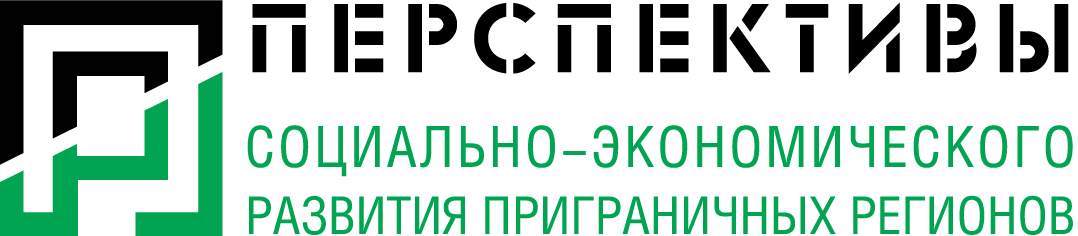 КАРЕЛЬСКИЙ НАУЧНЫЙ ЦЕНТР РАН ИНСТИТУТ ЭКОНОМИКИ КАРНЦ РАНпри поддержкеРоссийского фонда фундаментальных исследований,Министерства науки и высшего образования РФШестая международная научно-практическая конференция«ПЕРСПЕКТИВЫ СОЦИАЛЬНО- ЭКОНОМИЧЕСКОГО РАЗВИТИЯ ПРИГРАНИЧНЫХ РЕГИОНОВ»26-28 сентября 2019 годаг. Петрозаводск, ул. Пушкинская, 11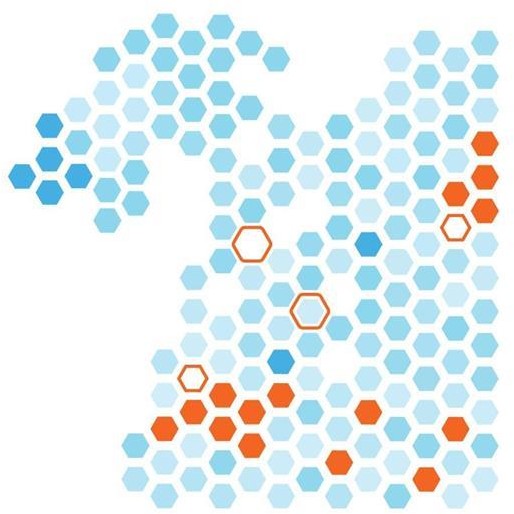 ПРОГРАММА КОНФЕРЕНЦИИ26 сентября 9.00 – 10.00 Регистрация участников конференцииКарельский научный центр РАН, Конференц-зал, ул. Пушкинская, д. 119.00 – 10.00 Приветственный кофеКарельский научный центр РАН, фойе 4 этажа, ул. Пушкинская, д. 11ПЛЕНАРНОЕ ЗАСЕДАНИЕКарельский научный центр РАН, Конференц-зал, ул. Пушкинская, д. 11Ведущий: Морозова Татьяна Васильевна, д.э.н., директор Институт экономики Карельский научный центр РАН10.00 – 10.20 Открытие конференции. Приветствие:Бахмет Ольга Николаевна, д.б.н., член-корреспондент РАН, председатель Карельского научного центра РАН;Свидская Янина Сергеевна, первый заместитель министра экономического развития и промышленности Республики Карелия;Кузнецов Сергей Валентинович, д.э.н., профессор, директор Института проблем региональной экономики РАН (Санкт-Петербург).27 сентября 28 сентября 09.00-18.00 Экскурсии на о.Кижи, к водопаду «Кивач», Горному парку «Рускеала» (по предварительной регистрации)27 сентябряСЕКЦИЯ 1. Территории приграничного сотрудничества в условиях нового регионализмаМесто проведения – конференц-зал Карельский научный центр РАН, Пушкинская 11(доклад до 15 мин.)Ведущие:Колесников Николай Геннадьевич, к.э.н., зам. директора по научной работе, Институт экономики Карельский научный центр РАНТишков Сергей Вячеславович, к.э.н., ученый секретарь, Институт экономики Карельский научный центр РАНДоклады:СЕКЦИЯ 2. Экономическая интеграция и экономическая безопасность: линия объединения и разобщенияМесто проведения – конференц-зал Института языка, литературы и истории Карельского научного центра РАН, Пушкинская 11(доклад до 15 мин.)Ведущие:Дружинин Павел Васильевич, д.э.н., ведущий научный сотрудник, Институт экономики Карельский научный центр РАНКурило Анна Евгеньевна, д.э.н., ведущий научный сотрудник, Институт экономики Карельский научный центр РАНДоклады:СЕКЦИЯ 3. Социальное развитие приграничных регионов: новые институты, субъекты, сферыМесто проведения – Конференц-зал Института прикладных математических исследований Карельский научный центр РАН (ИПМИ КарНЦ РАН), Пушкинская 11 (доклад до 15 мин.)Ведущие:Морозова Татьяна Васильевна, д.э.н., директор, ведущий научный сотрудник, Институт экономики Карельский научный центр РАН (Петрозаводск)Белая Раиса Васильевна, к.э.н., старший научный сотрудник Институт экономики Карельский научный центр РАН (Петрозаводск)Доклады:СЕКЦИЯ 4. Возможности и ограничения устойчивого развития ресурсообремененных приграничных регионов: новые институты, субъекты, сферыМесто проведения – Конференц-зал Институт биологии Карельский научный центр РАН (ИБ КарНЦ РАН), пр.Ал.Невского, 50(доклад до 15 мин.)Ведущие:Козырева Галина Борисовна, д.э.н. ведущий научный сотрудник, Институт экономики Карельский научный центр РАН (Петрозаводск)Волков Александр Дмитриевич, младший научный сотрудник, Институт экономики Карельский научный центр РАН (Петрозаводск)Доклады:СЕКЦИЯ 5. Приоритеты, проблемы и декомпозиция приграничного сотрудничества северных и арктических территорийМесто проведения – Конференц-зал Институт экономики Карельский научный центр РАН, пр.Ал.Невского, 50(доклад до 15 мин.)Ведущие:Питухина Мария Александровна, д.полит.н., ведущий научный сотрудник Институт экономики Карельский научный центр РАН (Петрозаводск)СЕКЦИЯ 6. Цифровизация регионального сообщества и новые профили трансграничного сотрудничестваМесто проведения – библиотека Карельский научный центр РАН, Пушкинская, 11(доклад до 15 мин.)Ведущие:Сухарев Михаил Валентинович, к.э.н. ведущий научный сотрудник Институт экономики Карельский научный центр РАН (Петрозаводск)КРУГЛЫЙ СТОЛНОВЫЕ РЕСУРСЫ И СТИМУЛЫ РАЗВИТИЯ ТУРИЗМА НА ПРИГРАНИЧНЫХТЕРРИТОРИЯХв рамках реализации международного проекта КА4007 «Калитка – развитие трансграничного гастрономического туризма»Место проведения – конференц-зал Турхолдинга «Карелия», наб. Гюллинга, 2Организаторы:Институт экономики Карельский научный центр РАН (Петрозаводск)Модераторы:Степанова Светлана Викторовна, к.э.н. научный сотрудник Институт экономики Карельского научного центра РАН (Петрозаводск)Доклады:Тематика дискуссии:Туризм в развитии территорииМеждународное сотрудничество как стимул развития туризмаУстойчивость результатов проектной деятельностиУчастники дискуссии:КРУГЛЫЙ СТОЛ ЭТНОКУЛЬТУРНЫЙ ТУРИЗМНА ПРИГРАНИЧНЫХ ТЕРРИТОРИЯХв рамках реализации международного проекта KA1030 «Этнокультурный потенциал в туристической индустрии приграничных территорий» программы ЕИП ПС «Карелия»Место проведения – комната-переговоров Карельский научный центр РАН, Пушкинская, 11Организаторы:Институт экономики КарНЦ РАНФонд «Мельница» (Пряжа)Модератор:Милюкова Ирина Александровна, к.ф.н. доцент кафедры социологии и социальной работы Института истории, политических и социальных наук Петрозаводского государственного университета (Петрозаводк)Морозов Арсений Аркадьевич, младший научный сотрудник, Институт экономики Карельский научный центр РАН (Петрозаводск)КРУГЛЫЙ СТОЛФОРМИРОВАНИЕ НОВЫХ ЭКОЛОГО-КУЛЬТУРНЫХ НОРМ ПОВСЕДНЕВНОСТИв рамках реализации международного проекта KA5013 «WasteLess Karelias» программы ЕИП ПС «Карелия»Место проведения – конференц-зал Турхолдинга «Карелия», наб. Гюллинга, 2Организаторы:Институт экономики Карельский научный центр РАН (Петрозаводск)Университет Восточной Финляндии (Йоэнсуу, Финляндия)Модератор:Yarovoy Gleb, к.полит.н., researcher, University of Eastern Finland (Joensuu, Finland)Каргинова-Губинова Валентина Владимировна, к.э.н., научный сотрудник Институт экономики Карельский научный центр РАН (Петрозаводск)Доклады:Участники круглого стола: представители органов региональной и муниципальной власти, регионального оператора по обращению с твердыми коммунальными отходами на территории Республики Карелия, компаний по приему и переработке вторсырья, эксперты экологических проектов, экоактивисты, а также российские и иностранные ученые, преподаватели, аспиранты, магистранты, бакалавры.КРУГЛЫЙ СТОЛСОЗДАНИЕ ТРАНСГРАНИЧНЫХ БИЗНЕС-ВОЗМОЖНОСТЕЙ С ПОМОЩЬЮ СОВРЕМЕННЫХ ИТ И ИНТЕРНЕТА ВЕЩЕЙ В СФЕРЕ АКВАКУЛЬТУРв рамках реализации международного проекта KA4033 «IT и IoT для трансграничного бизнеса» программы ЕИП ПС «Карелия»Место проведения – отель «Фрегат», пр. Карла Маркса, 1АОрганизаторы:Институт экономики Карельский научный центр РАН (Петрозаводск)Институт прикладных математических исследований Карельский научный центр РАН (Петрозаводк)Модераторы:Худорожникова Мария Юрьевна, ООО МИП «АРВАТА» (Петрозаводск)Доклады:Темы обсуждения:1. Современное оборудование мониторинга для форелеводческих предприятий2. Подготовка специалистов в сфере рыбоводства3. Международное сотрудничество в сфере аквакультурыУчастниками круглого стола станут руководители компаний и предприниматели, работающие сфере рыбного хозяйства, представители Министерства сельского, рыбного и охотничьего хозяйства Республики Карелия, Министерства экономического развития Республики Карелия, ученые, эксперты и специалисты в области рыбоводства, экономики отрасли и управления биологическими ресурсами.КРУГЛЫЙ СТОЛ25-ЛЕТИЕ ДОГОВОРА О ПОБРАТИМСКИХ СВЯЗЯХ ПЕТРОЗАВОДСКА И ЙОЭНСУУ: ОПЫТ И ПЕРСПЕКТИВЫ ПРИГРАНИЧНОГО СОТРУДНИЧЕСТВАМесто проведения – Библиотека КарНЦ РАНМодераторы:Лаврушина Наталья Вячеславовна, эксперт по вопросам международного сотрудничестваКислов Дмитрий Сергеевич, эксперт по вопросам международного сотрудничестваУчастники дискуссии:Соломещ Илья Мотелевич, к.и.н., доцент Института истории, политических и социальных наук ПетрГУЛебедева Марина Михайловна, д.полит.н., зав.кафедрой мировых политических процессов Московского государственного института международных отношенийВера Анатольевна Мешко, исполнительный директор Шведско-карельского информационного бизнес-центраПанкратов Александр Александрович, Президент ТПП РКПетров Павел Викторович, начальник отдела международного сотрудничества КарНЦ РАНКлючевые вопросы:	История становления и развития побратимских связей Петрозаводска и Йоэнсуу.Современные побратимские связи – что это?Формы и перспективы сотрудничества городских сообществ Петрозаводска и Йоэнсуу.МАСТЕР-КЛАСС  «Генерация идеи проекта» - первый модуль Всероссийской программы по развитию молодёжной проектной среды «ИННОГРАД: мой старт» в рамках реализации гранта "Всероссийского конкурса молодежных проектов среди образовательных организаций высшего образования"27.09.2019 14:00-16:00Место проведения – Петрозаводский государственный университет, «Точка кипения», пр. Ленина, 31Ведущие мастер-класса:Ангелова Ольга Юрьевна, к.э.н., доцент каф. ИТИМЭ ННГУКравченко Валентина Сергеевна, к.э.н., доцент каф. Финансов и Кредита ННГУПодольская Татьяна Олеговна, к.с.н., ст. преподаватель каф. УМИО ННГУЧепьюк Ольга Ростиславовна, к.э.н., доцент каф. Финансов и Кредита ННГУ10.20 – 10.40  Кузнецов Сергей Валентинович, д.э.н., профессор, директор Института проблем региональной экономики РАН (Санкт-Петербург);Межевич Николай Маратович, д.э.н., профессор, главный научный сотрудник Института проблем региональной экономики РАН (Санкт-Петербург)Границы в постялтинском мире: экономическое содержание10.40 – 11.00Чичканов Валерий Петрович, д.э.н., член-корреспондент РАН, советник президента Российской академии наук (Москва)Российская экономика: преодолевая барьеры и объединяя возможности11.00 – 11.20Makkonen Teemu, Phd, Research Director, Karelian Institute, University of Eastern Finland (Joensuu, Finland);Dr. Timo J. Hokkanen, Leading Expert, Centre for Economic Development, Transport and The Environment for North Karelia, North Karelia Biosphere Reserve (Joensuu, Finland)Cross-border regional resilience: conceptual and empirical notions11.20 – 11.40Dr. Markku Sippola, Senior Lecturer, University of Helsinki (Helsinki, Finland)Work-Family Policy as an Unrealised Realm of HRM in Russia11.40 – 12.00Александрова Анна Юрьевна, д.г.н., к.э.н., профессор, МГУ имени М.В. Ломоносова (Москва)Теоретическая туристская лимология: развитие научных воззрений12.00 – 12.20Дружинин Павел Васильевич, д.э.н., профессор, главный научный сотрудник, Институт экономики Карельского научного центра РАН (Петрозаводск)Пространственное развитие приграничных регионов12.20 – 14.00Перерыв 14.00 – 14.20Богатырева Валентина Васильевна, д.э.н., профессор, первый проректор, Витебский государственный университет имени П.М. Машерова (Витебск, Беларусь)Состояние и перспективы развития Витебского региона как примера приграничной территории14.20 – 14.40Черномаз Павел Алексеевич, к.г.н., доцент кафедры международных экономических отношений,
Харьковский национальный университет имени В. Н. Каразина (Харьков, Украина)Украина между Россией и ЕС: влияние выбора направлений взаимодействия на ситуацию в приграничье14.40 –15.00 Кучинская Татьяна Николаевна, д.ф.н., зав. кафедрой востоковедения и регионоведения Северной Америки
Забайкальский государственный университет (Чита) Приграничный регионализм как парадигма управления развитием приграничного региона: опыт России и Китая15.00 – 15.20Лебедева Марина Михайловна, д.п.н., зав.кафедрой мировых политических процессов, Московский государственный институт международных отношений (Москва)Возрастающая роль городов и внутригосударственных регионов в международных обменах15.20 –15.40Перерыв на кофе15.40 – 16.00Акулов Владимир Борисович, д.э.н., профессор, зав. кафедрой экономической теории и менеджмента Петрозаводский государственный университет (Петрозаводск);Гладких Екатерина Геннадьевна, к.э.н., доцент кафедры экономической теории и менеджмента, Петрозаводский государственный университет (Петрозаводск)Социальный капитал - барьер или ресурс развития приграничного сотрудничества16.00-16.20Герасимова Ирина Александровна, к.э.н., ведущий научный сотрудник, Центральный экономико-математический институт РАН (Москва)Исследование социально-экономического потенциала субъектов и муниципальных образований Северо-Западного федерального округа (в контексте реализации стратегий пространственного развития)16.20-16.40 Замятина Маргарита Федоровна, д. э. н., профессор, главный научный сотрудник, Институт проблем региональной экономики РАН (Санкт-Петербург)Целеполагание в стратегическом управлении эколого-экономическим развитием16.40-17.00Козловский Владимир Вячеславович, д.филос.н., профессор Санкт-Петербургского госуниверситета; директор Социологического института РАН-филиала ФНИСЦ РАН (Санкт-Петербург)Трансформация монопрофильного регионального индустриализма Северо-Запада России17.00-17.20Скуфьина Татьяна Петровна, д. э. н., профессор, Институт экономических проблем им. Г.П. Лузина (Апатиты)Влияние пенсионной реформы на экономику России и приграничный регион - Мурманскую область17.20-17.40Ускова Тамара Витальевна, д.э.н., зам. директора по научной работе, Вологодский научный центр РАН (Вологда)Угрозы экономической безопасности России и пути их снижения17.40-18.00Морозова Татьяна Васильевна, д.э.н., директор, Институт экономики Карельский научный центр РАН (Петрозаводск)Программа международного сотрудничества: эволюция и опыт исследований09.00-13.00Работа секцийСЕКЦИЯ 1. Территории приграничного сотрудничества в условиях нового регионализмаКонференц-зал Карельского научного центра РАН, ул. Пушкинская, д. 11СЕКЦИЯ 2. Экономическая интеграция и экономическая безопасность: линия объединения и разобщенияКонференц-зал Института языка, литературы и истории (ИЯЛИ) КарНЦ РАН, ул. Пушкинская, д. 11СЕКЦИЯ 3. Социальное развитие приграничных регионов: новые институты, субъекты, сферыКонференц-зал Института прикладных математических исследований (ИПМИ) КарНЦ РАН, ул. Пушкинская, д. 11СЕКЦИЯ 4. Возможности и ограничения устойчивого развития ресурсообремененных приграничных регионов: новые институты, субъекты, сферыКонференц-зал Института биологии (ИБ) КарНЦ РАН, пр. Ал. Невского, д. 50, 2 этажСЕКЦИЯ 5. Приоритеты, проблемы и декомпозиция приграничного сотрудничества северных и арктических территорийКонференц-зал Института экономики (ИЭ) КарНЦ РАН, пр. Ал. Невского, д. 50, 3 этажСЕКЦИЯ 6. Цифровизация регионального сообщества и новые профили трансграничного сотрудничестваБиблиотека КарНЦ РАН, ул. Пушкинская, д. 1113.00-14.00Обед14.00-16.00Круглый стол «Новые ресурсы и стимулы развития туризма на приграничных территориях»Конференц-зал Турхолдинга «Карелия», наб. Гюллинга, 214.00-16.00Круглый стол «Этнокультурный туризм на приграничных территориях»Комната переговоров (каб. 221) КарНЦ РАН, ул. Пушкинская, 1114.00-16.00Круглый стол «Формирование новых эколого-культурных норм повседневности»Конференц-зал Турхолдинга «Карелия», наб. Гюллинга, 214.00-16.00Круглый стол «Создание трансграничных бизнес-возможностей с помощью современных ИТ и Интернета вещей в сфере аквакультуры»Отель «Фрегат», пр. Карла Маркса, 1А14.00-16.00Круглый стол «25-летие договора о побратимских связях Петрозаводска и Йоэнсуу: опыт и перспективы приграничного сотрудничества»Библиотека КарНЦ РАНул. Пушкинская, 1114.00-16.00Мастер-класс «Генерация идеи проекта», «ИННОГРАД: мой старт»«Точка кипения», Петрозаводский государственный университет, пр. Ленина, 3117.00-18.00Подведение итогов работы конференции
Закрытие конференцииКонференц-зал КарНЦ РАН, ул. Пушкинская, 11Симонян Ренальд Хикарович, д.с.н., профессор, главный научный сотрудник, Институт Европейских исследований МГИМО (У) МИД России (Москва)Сравнительный анализ российско-евросоюзовского и российско-китайского приграничийПопкова Людмила Ивановна, д.г.н., профессор, Курский государственный университет (Курск)Стратегические приоритеты развития российско-украинского приграничьяСкуфьина Татьяна Петровна, д. э. н., профессор,  Институт экономических проблем им. Г.П. Лузина (Апатиты)Современные тенденции социально-экономического развития приграничного региона – Мурманской областиКотов Михаил Владимирович, магистрант, Белащенко Дмитрий Александрович, доцент, Национальный исследовательский Нижегородский государственный университет им. Н.И. Лобачевского (Нижний Новгород)Особенности приграничного сотрудничества на постсоветском пространстве в контексте региональных политических процессовДаваахуу Нямдорж, к.э.н.,Улан-Баторский филиал Российский экономический университет им. Г.В. Плеханова (Улан-Батор)Развитие приграничных территорий Монголии при реализации зоны свободной торговлиСтепанов Анатолий Владиславович, к.г.н., профессор, зав. кафедрой, Уральский Федеральный университет им. Первого Президента России Б.Н.Ельцина (Екатеринбург)Еврорегион "Саар-Лор-Люкс" в условиях трансформации региональной политики ЕСМорошкина Марина Валерьевна, к.э.н., научный сотрудник, Институт экономики Карельского научного центра РАН (Петрозаводск)Пространственная неоднородность приграничных регионовЛитвин Андрей Сергеевич, Петрозаводский государственный университет (Петрозаводск)Географическое своеобразие приграничных муниципальных образованийСавицкий Иван Владимирович, Петрозаводский государственный университет (Петрозаводск)Российские историки о роли крымских татар в событиях «крымской весны» 2014 годаТолстогузов Олег Викторович, д.э.н., ведущий научный сотрудник, Институт экономики Карельского научного центра РАН (Петрозаводск)Приграничный пояс как геостратегическая территория РоссииШлапеко Екатерина Андреевна, к.полит.н., научный сотрудник, Институт экономики Карельского научного центра РАН (Петрозаводск)Европейский дискурс приграничного сотрудничестваElangovan Avinash, Phd, SGH Warsaw School of Economics (Warsaw, Poland)BIMSTEC, a weak cross-border organisation? The growing economies show convergence.Герасименко Татьяна Ильинична, д.г.н., профессор, зав. кафедрой, Оренбургский государственный университет (Оренбург)Феномен этнической трансграничности: географические последствия и подходы к изучениюХмелева Галина Анатольевна, д.э.н., профессор, Самарский государственный экономический университет (Самара)«Точки роста» международной межрегиональной интеграции на примере Самарской областиСачук Татьяна Викторовна, д.э.н., доцент, зав. кафедрой, Карельский филиал Российская академия народного хозяйства и государственной службы при Президенте Российской Федерации (Петрозаводск); Сачук Денис Игоревич, старший преподаватель, Петрозаводский государственный университет (Петрозаводск)Проблемы и возможности развития приграничного сотрудничества: взгляд предпринимателейРынио Алан Маркович, аспирант, Варшавский университет экономики (Варшава, Польша)Обоснованность валютной интеграции стран Евразийского экономического союзаТребушкова Ирина Егоровна, к.г.н., доцент, Курский государственный университет (Курск)География сельского хозяйства Курского приграничьяПроскурина Наталья Валентиновна, к.г.н., доцент, Воронежский государственный педагогический университет (Воронеж)«Имажинальность» пограничья Воронежской области Ларченко Ольга Викторовна, преподаватель, Петрозаводский государственный университет (Петрозаводск)Выявление особенностей развития приграничных муниципальных образований Республики Карелия и сопредельных территорий ФинляндииКостина Елена Игоревна, Петрозаводский государственный университет (Петрозаводск)Оценка эффективности деятельности предприятий приграничной территорииРезанова Лада Викторовна, Петрозаводский государственный университет (Петрозаводск); Морошкина Марина Валерьевна, к.э.н., научный сотрудник , Институт экономики Карельский научный центр РАН (Петрозаводск)Страховая деятельность в приграничных регионахРозанова Людмила Ивановна, к.э.н., старший научний сотрудник, Институт экономики Карельский научный центр РАН (Петрозаводск)Влияние климата глобальной политики на сокращение мировых инвестицийВершинин Александр АлексеевичСМК на предприятиях наукоемкого машиностроенияДоброхлеб Валентина Григорьевна, д.э.н., профессор, Институт социально-экономических проблем народонаселения РАН (Москва)Гендерный аспект формирования экологокультурных норм повседневностиОкунев Игорь Юрьевич, к.полит.н., доцент, ведущий научный сотрудник, Московский государственный институт международных отношений (Москва)Трансформация пространственной идентичности в условиях приграничного положенияКириенко Виктор Васильевич, д.с.н., профессор, проректор, Гомельский государственный технический университет им. П. О. Сухого (Гомель, Беларусь)Социогуманитарное сотрудничество населения белорусско-украинско-российского приграничья: история, современность, перспективыСалахова Юлия Шамильевна, зав. сектором проектов, Витебский государственный университет П.М. Машерова (Витебск, Беларусь)Оценка человеческого потенциала приграничных территорий на примере Витебского регионаЯнуш Ольга Борисовна, к.п.н., доцент, Казанский государственный энергетический университет (Казань)Этноязыковые аспекты развития приграничного регионаПтицына Дарья Дмитриевна, аспирант, Югорский государственный университет (Ханты-Мансийск)Государственный патернализм и развитие предпринимательства: взаимоисключающие и комплементарные понятияУшакова Юлия Олеговна, инженер-исследователь, Вологодский научный центр РАН (Вологда)Инструменты подготовки кадров на региональном уровнеЧухарева Алиса Геннадьевна, магистрант,  Милюкова Ирина Александровна, Петрозаводский государственный университет (Петрозаводск)Реализация программы "Доступная среда" в Республике Карелия: результаты социологического мониторинга и экспертного опросаПодольская Т.О., Дмитриева Е.М., Ангелова О.Ю., Кравченко В.С., Нижегородский государственный университетСовременные технологии в развитии приграничных территорийКулакова Любовь Михайловна, к.э.н., старший научный сотрудник, Институт экономики Карельский научный центр РАН (Петрозаводск)Институты развития и новые приоритеты региональной экономической политики в условиях приграничьяКовру Ольга Евгеньевна, Председатель Совета молодых педагогов при Карельской региональной организации профсоюза работников народного образования и науки, член клуба «Наставник» Общероссийского Профсоюза образования (Петрозаводск); Кулакова Любовь Михайловна, к.э.н., старший научный сотрудник Институт экономики Карельский научный центр РАН (Петрозаводск)Социально-экономические эффекты создания открытой площадки по привлечению, закреплению и повышению профессионального уровня молодых педагогов в приграничных северных территориях.Молчанова Екатерина Владимировна, д.э.н., ведущий научный сотрудник; Панченко Анастасия Сергеевна, аспирант, Институт экономики Карельский научный центр РАН (Петрозаводск)Принципы страхования и охраны здоровья в России и ФинляндииТимаков Иван Всеволодович, научный сотрудник; Институт экономики Карельский научный центр РАН ИЭ КарНЦ РАН (Петрозаводк)Международные параллели российской реформы здравоохраненияФитисов Кирилл Викторович, студент, Петрозаводский государственный университет (Петрозаводск)Инновационный потенциал молодежи как ресурс профилактики девиантного поведенияПоташева Ольга Вячеславовна, к.э.н., Институт экономики Карельский научный центр РАН (Петрозаводск)Опорные вузы СЗФО: статистический анализГуменюк Иван Сергеевич, зам. директора по науке, Балтийский федеральный университет имени Иммануила Канта (Калининград)Транспортная безопасность приграничных регионов западного порубежья России:  социально-экономический и  пространственный аспектАстапова Галина Викторовна, д.э.н., Скирневская Людмила Николаевна, аспирант, Институт экономических исследований (Донецк, ДНР); Кривец Владислав Сергеевич, Министерство доходов и сборов ДНР(Донецк, ДНР)Методология тарифообразования на грузоперевозки железнодорожным транспортом в ДНРЗеленков Алик Николаевич, студент, Петрозаводский государственный университет (Петрозаводск)Меры государственного регулирования, направленные на смягчение социально-экономической дифференциации городов КарелииКозырева Галина Борисовна, д.э.н., ведущий научный сотрудник; Волков Александр Дмитриевич, младший научный сотрудник, Институт экономики Карельский научный центр РАН (Петрозаводск)Проблемы институтов развития лесосырьевых приграничных регионовМяки Светлана Александровна, к.э.н., доцент РАНХиГС, (Петрозаводск), Морошкина Марина Валерьевна, к.э.н., научный сотрудник, Институт экономики Карельский научный центр РАН (Петрозаводск)Наличие передовых технологий в приграничных регионахФедорова М.Ю., аспирант, Институт экономики Карельского научного центра Российской академии наук (Петрозаводск)Александров И.Н., к.э.н., доцент Санкт-Петербургский политехнический университет им. Петра Великого (Санкт-Петербург)Стратегическое управление сельским туризмом в интересах развития экономики регионовДусаев Ростислав Науфальдович, Туманов Роман Викторович Петрозаводский государственный университет (Петрозаводск)Некоторые правовые аспекты использования гостевых домов в сельском туризме Республики КарелияМурашкина Лидия Викторовна, к.э.н., доцент, Петрозаводский государственный университет (Петрозаводск); Морошкина Марина Валерьевна, к.э.н., научный сотрудник, Институт экономики Карельский научный центр РАН (Петрозаводск)Социальное предпринимательство в аспекте фактора приграничностиШкиперова Галина Тимофеевна, к.э.н., старший научный сотрудник, Институт экономики Карельский научный центр РАН (Петрозаводск)Оценка влияния фактора приграничности при сопоставлении динамики эколого-экономического развития регионов СЗФООленина Татьяна Юрьевна, к.ю.н., доцент, Петрозаводский государственный университет (Петрозаводск)Правовые основы зеленых поясов приграничных территорийЧерненкова Елена Ивановна, Петрозаводский государственный университет (Петрозаводск)Общественные советы  в структуре институционального дизайна публичной сферы Республики КарелияПрохорова Оксана Николаевна, к.э.н., доцент, Петрозаводский государственный университет (Петрозаводск)Развитие приграничного сотрудничества на примере международного образовательного проекта BRIDGEЖаров Владимир Сергеевич, д.э.н., профессор, Филиал Мурманского арктического государственного университета в г. АпатитыПерспективы инновационного промышленного развития регионов Арктической зоны РоссииКорчак Елена Анатольевна, к.э.н., доцент, старший научный сотрудник, Серова Наталья Александровна, к.э.н., старший научный сотрудник, Институт экономических проблем им. Г.П. Лузина (Апатиты)Стратегические приоритеты циркумполярных стран в АрктикеПитухина Мария Александровна, д.полит.н., ведущий научный сотрудник Институт экономики Карельский научный центр РАН (Петрозаводск)Профилактика экстремизма в межнациональных отношениях в арктических субъектах РФСимакова Анна Васильевна, ведущий специалист, Центр бюджетного мониторинга Петрозаводский государственный университет (Петрозаводск)Миграционные намерения молодежи арктических промышленных городовБисерова Ирина Юрьевна, Петрозаводский государственный университет (Петрозаводск)Особенности правового регулирования труда лиц, работающих и проживающих в районах Крайнего Севера и приравненных к нему местностейНикитина Анжелика Сергеевна, магистр, Петрозаводский государственный университет (Петрозаводск)Приграничное сотрудничество по вопросам Арктики: состояние и перспективыАрнаутова Любовь Игоревна, студент, Петрозаводский государственный университет (Петрозаводск)Нужна ли особая экономическая зона в КарелииСекушина Ирина Анатольевна, младший научный сотрудник, Вологодский научный центр РАН (Вологда)Опыт стратегического планирования и управления развитием малых и средних городов регионов Европейского Севера РоссииБыкова Анастасия Николаевна, Институт экономики Карельский научный центр РАН (Петрозаводск)Сравнительный анализ развития добровольчества в сфере социального обслуживания в Республике Карелия и ФинляндииВолков Александр Дмитриевич, младший научный сотрудник, Институт экономики Карельский научный центр РАН (Петрозаводск)Институциональные аспекты воспроизводства человеческого капитала северного приграничного регионаФедорцова Варвара Александровна, Петрозаводский государственный университет (Петрозаводск)Повышение эффективности использования производственной и социальной базы приграничной территорииКанавцев Михаил Владимирович, к.э.н., Санкт-Петербургский государственный экономический университет (Санкт-Петербург)Особенности цифровых трансформаций на высокотехнологических предприятиях РоссииШапошник Сергей Борисович, Лаборатория цифровых технологий регионального развития ОКНИ Карельский научный центр РАН (Петрозаводск)Цифровое неравенство приграничных регионов Финляндии и РоссииКурило Анна Евгеньевна, д.э.н., ведущий научный сотрудник; Прокопьев Егор Александрович, к.э.н., научный сотрудник, Институт экономики Карельский научный центр РАН (Петрозаводск)Цифровизация приграничных муниципальных образований КарелииГодоева Зинаида Андреевна, к.э.н., доцент, Петрозаводский государственный университет (Петрозаводск)Актуальные проблемы совершенствования региональной статистики в условиях цифровизации экономики (на примере Республики Карелия)Сухарев Михаил Валентинович, к.э.н., старший научный сотрудник, Институт экономики Карельский научный центр РАН (Петрозаводск)Приграничное сотрудничество в контексте цифровой экономики  Ивашко Евгений Евгеньевич, к.ф.-м.н. Институт прикладных математических исследований Карельский научный центр РАН (Петрозаводск); Тишков Сергей Вячеславович, к.э.н., ученый секретарь; Щербак Антон Павлович, к.э.н., научный сотрудник, Институт экономики Карельский научный центр РАН (Петрозаводск); Филин Сергей Анатольевич, ООО «АКВАСИСТЕМЫ»;Худорожникова Мария Юрьевна, ООО МИП «АРВАТА»Внедрение автоматизированных систем управления в деятельности предприятий аквакультуры (опыт проекта Karelia CBC: Project KA4033 IT/IoT Business CreationЯнышен Анна Андреевна, Институт экономики Карельский научный центр РАНСоциальный капитал как фактор устойчивого развития регионаРомашкина Юлия Валерьевна, младший научный сотрудник, Институт экономики Карельский научный центр РАН (Петрозаводск)Структурная модель человеческого капитала приграничного регионаКозырева Галина Борисовна, д.э.н., ведущий научный сотрудник; Институт экономики Карельский научный центр РАН (Петрозаводск)Человеческий капитал и эффективность трудовых стратегий населения приграничного регионаШварц Александр Евгеньевич, младший научный сотрудник Лаборатория цифровых технологий регионального развития ОКНИ Карельский научный центр РАН (Петрозаводск)Голосовое управление в информационных системах Кукушкин Илья Андреевич, младший научный сотрудник, Лаборатория цифровых технологий регионального развития ОКНИ Карельский научный центр РАН (Петрозаводск) "Историческая перспектива" в мобильной туристической системе "МобиГид"Коновальчикова Елена Николаевна, научный сотрудник, Лаборатория цифровых технологий регионального развития ОКНИ Карельский научный центр РАН (Петрозаводск)Методы оценки эффективности внедрения программного обеспеченияБекарев Александр Валерьевич, младший научный сотрудник, Лаборатория цифровых технологий регионального развития ОКНИ Карельский научный центр РАН (Петрозаводск)Использование специализированного программного обеспечения в форелеводствеБиктимирова Екатерина Дмитриевна, Начальник Управления по туризму Республики Карелия (Петрозаводск)Кластерный подход в развитии сферы туризма на приграничных территориях. Меры государственной поддержки в Республике КарелияВасильева Анастасия Владимировна, младший научный сотрудник, Институт экономики Карельский научный центр РАН (Петрозаводск)Пространственная организация рекреационной системы приграничного регионаКропинова Елена Геннадиевна, д.г.н., доцент кафедры социально-культурного сервиса и туризма, Институт рекреации, туризма и физической культуры БФУ им. И. Канта (Калининград)Программы приграничного сотрудничества с участием Калининградской области как инструмент развития туризмаГромов Владимир Викторович, к.э.н., эксперт проекта КА4007;Назарова Ольга Владимировна, эксперт проекта КА4007, директор ООО «ОнегоТур» (Петрозаводск)Проектная деятельность как стимул развития приграничных территорий (на примере проекта «Калитка  развитие приграничного гастрономического туризма)Keijo Koskinen, Teppo Tapio Tarnanen, Paavo Raappana, Karelia University of Applied Sciences (Joensuu, Finland)The important points when developing food tourism.Шорохова Ирина Викторовна, к.и.н. доцент, кафедра отечественной истории, Петрозаводский государственный университет (Петрозаводск)Иностранные туристы в Карелии в 1960-е гг.: технологии создания привлекательного образа краяСтепанова Светлана Викторовна, к.э.н., научный сотрудник Институт экономики Карельский научный центр РАН (Петрозаводск)Трансграничная туристская мобильность в российско-финляндском приграничьеDr. Timo Juhani Hokkanen, Centre for Economic Development, Transport and The Environment for North Karelia North Karelia Biosphere Reserve (Joensuu, Finland)Александрова Анна Юрьевна, профессор, д.г.н., к.э.н., кафедра рекреационной географии и туризма МГУ им. М.В. Ломоносова (Москва)Афанасьева Оксана Сергеевна, главный специалист управления экономического развития Администрации Сегежского муниципального района (Сегежа)Зорина Алла Алексеевна, Зам. Главы Администрации Олонецкого национального муниципального района, Начальник Управления социального развития (Олонец)Козлова Алевтина Владимировна, Глава Администрации Мегрегского сельского поселения (Мегрега)Круглова Мария Николаевна, Начальник Отдела экономики Администрации Олонецкого национального муниципального района (Олонец)Кузнецова Ольга Олеговна, Глава Администрации Лоймольского сельского поселения (Леппясюрья)Лапеко Дарья Валерьевна, и.о. директора МБУ «Этнокультурный центр Пряжинского национального муниципального района» (Пряжа)Лисовский Вадим Адольфович, специалист по спортивно-культурной деятельности Сортавальского городского поселения (Сортавала)Насонова Алина Витальевна, Начальник отдела экономического развития и имущественных отношений Администрации Пряжинского национального муниципального района (Пряжа)Пальчунова Наталья Николаевна, зам.директора МУ «Центр досуга» (Сортавала)Савицкая Елена Станиславовна, специалист по внешним связям Сортавальского городского поселения (Сортавала)Хлямова Анастасия Сергеевна, директор МБУ «Пряжинский Центр Досуга и Творчества» (Пряжа)Холодкова Елена Юрьевна, Руководитель проекта КА3022 «ИнтерАктивная история», Фонд развития творческих индустрий и культурного туризма (Петрозаводск)Чжан Татьяна Ивановна, Администрация Петрозаводского городского округа (Петрозаводск)Яшенков Владимир Александрович, Глава Администрации Вяртсильского городского поселения (Вяртсиля)Милюкова Ирина Александровна, к.ф.н. доцент, Петрозаводский государственный университет (Петрозаводск); Ефремова Екатерина Павловна, исполнительный директор Фонда «Мельница» (Пряжа)Этнокультурный компонент в сфере туризма приграничных районов Карелии и Финляндии: результаты кейс-стадиПотахин Сергей Борисович, д.г.н, доцент, профессор, Петрозаводский государственный университет (Петрозаводк)Ретроспективный анализ туристской деятельности в Северном ПриладожьеМорозов Арсений Аркадьевич, младший научный сотрудник, Институт экономики Карельский научный центр РАН (Петрозаводск)Гастрономический туризм и развитие приграничных регионов КарелииКосачев Иван Алексеевич, студент, Петрозаводский государственный университет (Петрозаводск)Этнокультурный туризм как социальный феномен: сущность и структураГрушенко Эдуард Борисович, научный сотрудник, Институт экономических проблем Кольского научного центра РАН (Апатиты)Туризм как фактор устойчивого развития малых исторических поселений Русского СевераРужинская Ирина Николаевна, к.и.н. доцент, Петрозаводский государственный университет (Петрозаводск)Старообрядческий контент как бренд-ресурс приграничной территорииТемы для дискуссииЭтнокультурный потенциал в туристической индустрииЭтнокультурные ценностиЭтнокультура как многофункциональная система взаимодействияУчастники круглого столаRassokha Oksana, Maaseudun Sivistysliiton Joensuun kulttuuriyhdistys ryКаляшов Роман, Детско-юношеский центр Петрозаводска, Бердашева Татьяна, Национальный музей, Пермяков Егор, ООО Артнаволок, Солнышков Владимир, ООО Мастерская Владимира Солнышкова, Жирина Елена, ООО ИнтурлидерPitkänen Kati, Peltola Taru, Finnish Environment Institute (Joensuu, Finalnd)Waste management and recycling in rural Finland: current practices and residents' perceptionsAlbrecht Moritz, Yarovoy Gleb, University of Eastern Finland (Joensuu, Finland)Opening Pandora’s Box: A brief introduction into the challenges to implement all new Russian Waste legislation in Karelian ruralitiesПротасов Юрий Геннадьевич, музей-заповедник «Кижи», (Петрозаводск)Опыт музея-заповедника «Кижи» в обращении с отходами. Проблемы сортировки отходовСвидская Янина Сергеевна, первый заместитель министра экономического развития и промышленности Республики Карелия (Петрозаводск)Государственные меры поддержки предприятий аквакультурыГаврош Оксана Михайловна, первый заместитель министра сельского и рыбного хозяйства Республики Карелия (Петрозаводск)Проблемы и перспективы форелеводства в Республике КарелияИвашко Евгений Евгеньевич, к.ф.-м.н., старший научный сотрудник, Институт прикладных математических исследований Карельский научный центр РАН (Петрозаводск)Опыт применения автоматизированных систем на форелеводческих предприятиях Республики Карелия